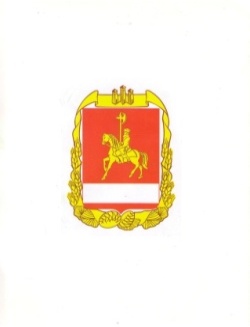 АДМИНИСТРАЦИЯ  КАРАТУЗСКОГО  РАЙОНАПОСТАНОВЛЕНИЕ16.01.2013                                                    с. Каратузское                                                           № 32-п        Об образовании избирательных участков для проведения выборов и референдумов на территории Каратузского района       В соответствии со статьей 19 Федерального Закона  от 12.06.2002 г. № 67 - ФЗ «Об основных гарантиях избирательных прав и права на участие в референдуме граждан Российской Федерации», Закона Красноярского края от 02.10.2003 г. № 8-1411 «О выборах в органы местного самоуправления в Красноярском крае»,  Уставом  МО «Каратузский район», ПОСТАНОВЛЯЮ:         1.Согласовать с территориальной  избирательной  комиссией Каратузского района избирательные участки,  образуемые по проведению  выборов и референдумов на территории Каратузского района.        2.Образовать на территории Каратузского района двадцать пять избирательных участков с №№ 1407 по 1431 по проведению выборов и референдумов на территории  Каратузского района  на пять лет согласно приложению.       3.Контроль за исполнением  настоящего постановления возложить на Л.В.Авласенко, заместителя главы администрации Каратузского района по взаимодействию с территориями и аппарату.       4.Постановление вступает в силу в день, следующий за днем официального опубликования  в районной газете «Знамя труда».Глава администрации района                                                                                             Г.И.Кулакова                                                                                        Приложение к постановлению                                                                                                                          администрации Каратузского района                                                                                                                          от 16.01.2013 г. № 32-пСПИСОКизбирательных участков  по проведению выборов и референдумов на территории Каратузского районаУчасток № 1407 (центр с. Каратузское, ул. Революционная, 23,   Центр культуры «Спутник»)В участок входят улицы: Чапаева, Гагарина, 8 Марта с № 1 по 45, со 2 по 44, Рабочая, Молодежная, Заводская, Октябрьская, Крупская, Мира с №№ с 1 по 85, со 2 по 84, Партизанская с №№ с 63 по 137, с 70 по 120, Революционная с №№ с 1 по 71, со 2 по 68, 3 Интернационал, Щетинкина, Колхозная с №№ 42 по 122, 57 по 147, Колхозная пилорама.          Участок № 1408  (центр с. Каратузское, ул. Шевченко, 16, корпус №1 Каратузской средней общеобразовательной школы имени  Героя Советского Союза Е.Ф.Трофимова») В участок входят улицы: Космическая, Дружбы, Прибыткова, Чехова, Лазо, Спортивная, Профсоюзов, Шевченко, Карбышева, Хлебная, Жукова, Минусинская, Черкасова, Федосеева, Кедровая, Пролетарская, Энергетиков,   Куйбышева,   Кутузова,   Станичная,   Набережная, Революционная с №№ 70 по 78, 73 по 81, Димитрова с №№ 29 по 71, 30 по 64, Партизанская с №№ 1 по 61, 10 по 68, Кравченко с №№ 71 по 79, 44 по 50, Мира с №№ 87, 86 по 98, Колхозная с №№ 31 по 55, 24 по 40, 8 Марта с № 47 по 53, СТФ, пер. Вишневый, Советская с №№ 75 по 83, 48 по 56.Участок № 1409 (центр с.Каратузское, ул.Советская, 21,  районная администрация)В участок входят улицы: Кравченко с №№ 1 по 69, 2 по 42, Карла Маркса, Ярова, Энгельса, Тельмана, Свердлова, Ленина с №№ 5 по 53, 18 по 74, Заречная с №№ 1 по 95, 2а по 60, Трудовая, Мичурина, Калинина, Суворова, Строительная, Советская с №№ 1 по 73,   4 по 46, пер. Заречный.Участок   № 1410 (центр с. Каратузское, ул. Пушкина, 10, корпус №3 Каратузской средней общеобразовательной школы имени  Героя Советского Союза Е.Ф.Трофимова») В участок входят улицы: Лермонтова, Ломоносова, Восточная Березовая, Саянская, Омская, Стрелкова, Островского, Мелиораторов, Таежная, Юности, Юбилейная, Цветаевой, Весенняя, Высоцкого, Лесная, 60 лет Октября, Кирова, Пушкина, Зеленая, Новая, Горького, Комсомольская,   1 Мая, Каратаева, 1 Каратузская, Гоголя, Филиппова, Рубана, Головачева, Комарова, Сибирская, Заречная с №№ 97 по 105, 62 по 66., пер. Первомайский, пер. Комсомольский, Димитрова с №№ 1 по 27, со 2 по 28, Партизанская с № 2 до 8, Колхозная с №№ 1 по 29, 2 по 22, Ленина с №№ 1 по 3а, 3в,  2 по 14, Дачная, Ачинская, Крестьянская, Армейская, Российская, Роща, Декабристов, Александра Невского, Александра Кузьмина, Енисейская, Южная, Торфяников, Трофимова, Сосновая, Лепешинской, Циолковского, Старковой, Автомобилистов, Славянская,  Амыльская.       Участок № 1411 (центр с. Ширыштык, ул. Мира, 33«а»,  Ширыштыкская СОШ).       В участок входят: с. Ширыштык, улицы: Мира, Зеленая, пер. Школьный,   д.Черниговка, улица Центральная.Участок № 1412 (центр с. Ширыштык, ул. Мира, 41«а», Центр культуры  Амыльского сельсовета)       В участок входят: с. Ширыштык, улицы: Октябрьская, Советская, Заречная, Набережная, Зеленая Роща, Костромская, Рабочая, д. Таловка, улицы: Молодежная, Зелёная, Набережная).Участок  № 1413 (центр с. Верхний Кужебар, ул. Ленина, 49, Верхнекужебарский сельский  центр культуры)        В участок входят улицы:  Ленина с №54 по № 145, пер. Почтовый, пер. Ленина, ул. Буденного с № 47 по №78, Ворошилова,  Набережная, Колхозная, Зеленая, Рабочая, Кирова.      Участок № 1414 (центр с. Верхний Кужебар, ул. Садовая, 6,  Верхнекужебарский детский сад «Ромашка»)        В участок входят улицы с Верхний Кужебар,  Ленина с№1 по №53, Молодежная, Юбилейная, пер. Первомайский, Новая, Садовая, Калинина, пер. Буденного, ул. Буденного с №1 по №46, Аэродромная, д. Алексеевка, ул. Центральная.        Участок № 1415 (центр с. Качулька,  ул. Мира, 69 «а», Качульский сельский центр культуры)         В участок входят с. Качулька  улицы: Березовая, Береговая, Крупской, Колхозная, Курятская, Мира,  Молодежная, Садовая,  Советская, Школьная, Качульские выселки.        Участок № 1416 (центр с. Моторское, ул. Крупская, 1, Центр культуры Моторского сельсовета)         В участок входят  с. Моторское улицы: Калинина, Кирова, Колхозная, Кравченко, Красноармейская, Красных Партизан, Крупская, Ленина, Лесная, Набережная, Новая, Пушкина, Рабочая, Совхозная, Чапаева, Щетинкина, д. Верхняя Буланка улицы: Моторская, Верхняя, Каратузская.      Участок  № 1417  (центр д. Нижняя Буланка, ул. Колхозная, 19, здание начальных классов Моторской СОШ)         В участок входят улицы д. Нижняя Буланка: Колхозная, Советская,  Партизанская, Степная.Участок № 1418 (центр д. Средний Кужебар, ул. Полтавская, 8, библиотека) В участок входит д. Средний Кужебар улицы: Барнаульская,  Московская, Набережная, Полтавская.Участок № 1419 (центр с. Нижний Кужебар, ул. Советская, 55,  Центр культуры Нижнекужебарского сельсовета)         В участок входит с. Нижний Кужебар улицы: Гагарина, Ленина, Калинина, Молодежная, Партизанская, Советская, Щетинкина.      Участок № 1420 (центр с. Нижние Куряты, ул. Советская, 63, Нижнекурятский сельский центр культуры)          В участок входят: с. Нижние Куряты, улицы: Советская, Школьная, Лесная, Заречная, Луговая, Березовая,  д. Верхние Куряты улицы:  Зелёная, Центральная, Мира, Таежная).      Участок  № 1421 (центр с. Сагайское, ул. Советская, 30, Центр культуры Сагайского сельсовета)            В участок входит с. Сагайское, улицы: Березовая, Заречная, Клубный переулок, Колхозная, Ленина, Мира, Молодежная, Набережная, Парковая, Советская, Чапаева, Щетинкина,  Каратузская.Участок № 1422 (центр с.Старая Копь, ул. Советская, 24,  сельская администрация)В участок входят: с. Старая Копь улицы: Советская, Набережная, Зеленая, Молодежная, Сухорословка, Паромная переправа.      Участок № 1423 (центр с. Таскино, ул. Советская, 50,   Центр культуры Таскинского сельсовета)            В участок входит с. Таскино улицы: Советская, Заречная, Гагарина, Кирова, Трудовая, Школьная, Зеленая, Лесная.         Участок № 1424 (центр с. Таяты, ул. Советская, 2, Центр культуры Таятского сельсовета)             В участок входят: с. Таяты улицы: Советская, Заполярная, Гагарина, Кедровая, Зеленая, Лесная, Кропочева, Новая, Береговая., д. Малиновка, ул. Береговая. Участок № 1425 (центр с. Черемушка, ул. Зеленая, 26 «б»,  сельская администрация)   В участок входят  с. Черемушка улицы: Ленина, Зеленая, Молодежная, Новая, Советская,  пер. Гагарина, пер. Солнечный, пер. Почтовый,;д. Куркино улицы: Зеленая, Ленина.      Участок  № 1426 (центр д. Шалагино, ул. Центральная 22-2, здание ФАПа)           В участок входят  д. Шалагино улицы: Центральная, Зеленая.   Участок  № 1427 (центр д. Старо-Молино, ул. Центральная, 10,  Старомолинский сельский клуб)          В участок входят  д. Старо-Молино улицы: Центральная, Зеленая, Новая, Молодежная, Заречная.    Участок № 1428 (центр д. Верхний Суэтук, ул. Партизанская, 1 «а», Вернесуэтукский сельский клуб).          В участок входят д. Верхний Суэтук улицы: Центральная, Партизанская, Верхняя, Пушкина,  Островская.               Участок № 1429 (центр д. Чубчиково, ул. Мира, 14 «а», 1,  Здание ФАПа)              В участок входят  д. Чубчиково улицы: Мира, Колхозная, Школьная.              Участок  № 1430 (центр д. Лебедевка, ул. Центральная, 16, Лебедевский сельский центр культуры)             В участок входят: д. Лебедевка улицы: ул. Центральная, Зеленая, д. Ключи улицы: Набережная, Советская, Зеленая. Участок № 1431 (центр с.Уджей, ул. Советская, 35, Уджейский сельский центр культуры)             В участок входит с. Уджей улицы: Советская, Садовая, Луговая, Молодежная, Белоярская, Заречная.№ 32-пот 16.01.2013 г.